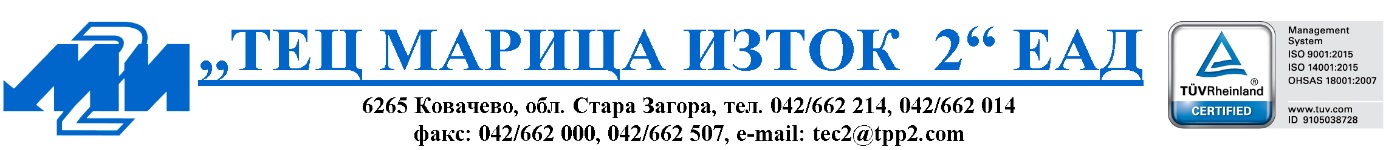 ОТЧЕТ ЗА ИЗПЪЛНЕНИЕ НА ПЛАНА ЗА ОПТИМИЗИРАНЕ НА РАЗХОДИТЕ НА „ТЕЦ МАРИЦА ИЗТОК 2“ ЕАД ЗА 2021 ГОДИНА ВЪВ ВРЪЗКА С ПРИЛАГАНЕТО НА РАЗДЕЛ III ОТ НАРЕДБА №  Е-РД-04-4 ОТ 14.07.2016 Г. НА МИНИСТЕРСТВО НА ЕНЕРГЕТИКАТАВ изпълнение на разпоредбите на Наредба № Е-РД-04-4 от 14.07.2016г. на Министерство на енергетиката в „ТЕЦ Марица изток 2“ ЕАД разработи план за оптимизиране на разходите, съобразен със спецификата на дейността. Оптимизирането на подхода на действие, както и на организационната структура имат пряко отражение върху разходите и ефективността на процесите.„ТЕЦ Марица изток 2” ЕАД през изминалата 2021 г. отчете бруто производство в размер на 5  963 808 МВтч, продадена нетна електроенергия 5 123 105 Мвтч и предоставена нетна разполагаема мощност 440 430 МВтч. Спрямо заложените показатели в Актуализираната Бизнес програма за периода 2021 – 2025 г. са отчетени с 31 756 Мвтч по-малко нетна разполагаема мощност и с 1 599 766 Мвтч повече продадена активна електроенергия.Към 31.12.2021 г „ТЕЦ Марица изток 2” ЕАД на база утвърдената Актуализирана Бизнес програма  за периода 2021-2025 г. е предвидило оперативни разходи на стойност 817 546 хил.лв. (без включени разходи за амортизации). Отчетените са в размер на  1 313 355 хил.лв. (увеличение със  495 809 хил.лв. или 60,66%). Основната причина за повишението са отчетените по-високи разходи за емисии на парникови газове, вследствие на по-високата борсова цена на квотите спрямо прогнозната, заложена в Актуализираната Бизнес програма, както и отчетеното по-високо производство на електрическа енергия. Дружеството отчита разходи за въглища за производство в размер на  9 409 хил. тона натурално гориво, които се равняват на 173 927 хил.лв., като са отчетени с 51 611 хил.лв. повече спрямо заложените в Актуализираната Бизнес програма.Отчетеният нетен специфичен разход на условно гориво (СРУГ) за 2021 г. e 444,90 гр/кВтч и е по-нисък от планирания в Актуализираната Бизнес-програма  (457.18 гр/кВтч) с 12.28 гр/кВтч, При планирана електроенергия за собствени нужди за 2021 г.  16,42 % е отчетена 14,73 %, което се дължи на работата на блоковете с по-високи средни електрически товари. Отчетените ценови нива на квотите в съчетание с липсата на безплатни квоти срещу реализиране на инвестиционни проекти води до това,  разходите за емисии на парникови газове да превишават разходите за въглища с 676 414 хил.лв. (или близо четири пъти) и са с най-голямо относително тегло към общия обем разходи.Разходите към фонд „Сигурност на ЕЕС“ са в размер на 66 228 хил.лв. и са с 31 763 хил.лв. повече от  заложените 34 465 хил.лв. за периода в Бизнес програмата, което се дължи на реализираният ръст на приходите от основна дейност.В „ТЕЦ Марица изток 2” ЕАД се изпълнява поредица от мерки за редуциране на числеността на персонала, като средносписъчният състав се намалява плавно. Чрез прилаганата система за подбор на персонала в дружеството се осигурява възможност за оптимална професионална реализация, като на незаетите работни места постъпват специалисти с подходяща квалификация и опит.При планирани разходи по Инвестиционната програма към 31.12.2021 г. в размер на 85 401  хил.лв. са отчетени 70 578 хил.лв., което представлява 82,64%  спрямо заложените в Актуализираната Бизнес програма за 2021 г.		Приетата политика за допълнително ангажиране на ремонтния персонал на Дружеството по изпълнение на дейностите, свързани с ремонта и поддръжката на съоръженията със собствени средства продължава да дава резултати и през 2021 г.  При  актуализацията на ремонтната програма за 2021 г. средствата бяха заложени на 23 912 хил.лв., като впоследствие отчетеното изпълнение беше за 20 267 хил.лв. Постигнатият резултат се дължи на ангажирането на ремонтния персонал на Дружеството и извършването на стриктен контрол от отговорни лица по обекти с цел качествено и точно изпълнение на планираните дейности.Тези мерки допринасят за високата надеждност на съоръженията и оборудването в Дружеството, като през 2021г. е отчетена само 0,04% аварийност на основните съоръжения в централата, която се равнява на 4750,94 МВтч непроизведена електроенергия.			Съгласно препоръките на „БЕХ“ ЕАД основен приоритет при възлагането на обществени поръчки и с оглед икономично изразходване на средства в обществените поръчки се прилага основно критерия „най-ниска цена“ за Дружеството при избор на доставчици, оптимизиране веригата на доставки и възможно по-благоприятни срокове за плащане.За улесняване на процеса по възлагане на често повторяеми и стандартни доставки или дейности са създадени квалификационни системи (КС). „ТЕЦ Марица изток 2“ ЕАД определя недискриминационни правила и критерии, въз основа на които заинтересованите лица се включват и изключват от дадена квалификационната система. Конкретни обществени поръчки се възлагат, като се канят за представяне на оферти лицата, включени в КС.Възлагането на обществени поръчки чрез квалификационни системи намалява времето за провеждане на процедурите и сключването на договорите, респективно административните разходи по провеждане на обществените поръчки.  Съгласно изискванията на „Български Енергиен Холдинг” ЕАД „ТЕЦ Марица изток 2” ЕАД ежегодно изготвя като част от Бизнес програмата  „Списък на планираните обществени поръчки“, съдържащ изчерпателна информация относно предмет, прогнозна стойност, период на възлагане, срок на изпълнение и др. параметри на ОП.Непрекъснато се осъществява отчетност и контрол по отношение на планираните и инициираните поръчки, съответствието им с предвижданията на Бизнес програмата и при необходимост се прави актуализация на Списъка, което пък от своя страна води до оптимизиране на разходите за доставки, строителство и услуги.При постъпване на заявка за закупуване от структурна единица на Дружеството се извършва проверка за наличност на склад и при наличност не се закупува, а се влагат вече закупените, вследствие на което не се допуска натрупване на материални запаси и съответно редукция на разходите.„ТЕЦ Марица изток 2“ ЕАД продължава ангажираността си да работи активно в посока по-добра оптимизация на процесите в производството за повишаване на ефективността, както и намаляване на разходите.                                                         Изпълнителен Директор:                                                    		         /инж.Живко Динчев/